Prihláška do súťaže
o najlepšiu diplomovú prácu v oblasti robotiky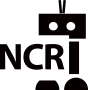 Cena NCRPrihlasovateľ (zodp. pracovník za vedenie fakulty/vysokej školy):Názov diplomovej práce:Autor diplomovej práce (meno, priezvisko, e-mail, telefón):Anotácia:Hodnotenie komisie pre štátne skúšky:................................................					................................................            podpis autora                                                                                        pečiatka, podpis prihlasovateľabody1. Ciele práce a ich splnenie                (max 10)2. Prínos práce pre oblasť robotiky                (max 10)3. Vhodnosť použitej metodiky                (max 10)4. Prezentácia práce pri obhajobe                (max 10)5. Výstupy počas spracovania práce (články, publikácie, terénne experimenty, softvér, projekt, ...                (2 body za výstup)